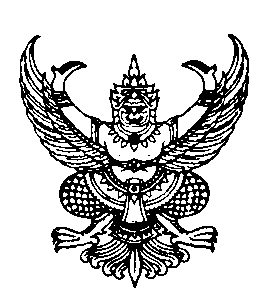 ประกาศองค์การบริหารส่วนตำบลถ้ำพรรณราเรื่อง  ประกาศใช้ข้อบัญญัติงบประมาณรายจ่ายประจำปีงบประมาณ พ.ศ.2563.....................................................................		สภาองค์การบริหารส่วนตำบลถ้ำพรรณรา  ได้พิจารณาร่างข้อบัญญัติงบประมาณรายจ่ายประจำปีงบประมาณ พ.ศ.2563 วาระแรก(ขั้นรับหลักการ)ในสมัยประชุมสมัยสามัญ สมัยที่ 3 ครั้งที่ 1ประจำปี พ.ศ.2562  และวาระที่  2  (ขั้นแปรญัตติ) วาระที่  3  (ขั้นลงมติ)  ในสมัยประชุมสมัยวิสามัญ  สมัยที่  3  ครั้งที่  1  ประจำปี พ.ศ.2562  โดยสภาองค์การบริหารส่วนตำบลถ้ำพรรณรา ได้พิจารณาให้ความเห็นชอบทั้งสามวาระ และนายอำเภอถ้ำพรรณราได้พิจารณาอนุมัติ  นายกองค์การบริหารส่วนตำบลถ้ำพรรณราประกาศใช้ข้อบัญญัติงบงบประมาณรายจ่ายประจำปีงบประมาณ พ.ศ.๒๕63  เรียบร้อยแล้ว จึงขอประกาศใช้ข้อบัญญัติงบประมาณรายจ่ายประจำปีงบประมาณพ.ศ.2563  เพื่อเป็นข้อบัญญัติงบประมาณรายจ่ายในการบริหารงานงบประมาณขององค์การบริหารส่วนตำบลถ้ำพรรณรา  ต่อไป		จึงประกาศมาเพื่อทราบโดยทั่วกัน			ประกาศ  ณ  วันที่   11   เดือนกันยายน  พ.ศ.2562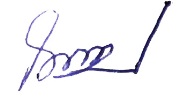 					(นายโสภณ     ผสม)			        นายกองค์การบริหารส่วนตำบลถ้ำพรรณรา